APPLICATION FOR BUSINESS PERMIT INFORMATION AMENDMENTDate: ___________________Registered Owner: ____________________________________________Certificate No.       :_______________ 		      CONTACT # _________________________________  Change Ownership	                ___  Change Corporate Name	         ___  Change Business Category___  Change Cooperative Name	  ___  Change Representative              ___  Change Tradename___  Change Partnership Name	 ___  Change Nature of Business         ___  Change Business AddressCorrection of Entity___   Name of Taxpayer			___  Additional Line of Business___   Trade Name			___  Reflect Trade Name___  Ownership                                            ___  OthersRemarks:  Change_____________________________________________________________________________From:________________________________________________________________________To:_________________________________________________________________________________________________________________________________________________Area Size in Sq.Mtrs._________________________________________ Taxpayer’s  Signature over Printed Name          APPROVED  Date_______________          DISAPPROVED due to: ________________________________________________________                                                   ________________________________________________________					          ____________________BCAS:__________________                                                                    Chief, Business Tax Mapping Division                                                                                                                        JASON D. ADAZA, JD, LPT                                                                                                                       Chief                                                                                                                                   Business Permits & Licensing DivisionAmendment Fee:  P150.00  / Barangay Clearance Fee:  P1,000.00Requirements:  1. Letter request addressed to the BPLD Chief 2. City Planning Approval   3.Certificate of Occupancy for new bus. address  4. Sketch (Google Map form) of new bus. address  5. Accomplished Amendment Form  6. Homeowners Assn. Clearance (if inside subdivision) 7. Barangay Fee or Cert. Fee for Amendment 8. Secretary’s Cert. (if corporation)  9.Contract of Lease (if renting) / Tax Declaration 10. Original Business Permit  11. If Corporation, Board Resolution or Secretary’s Cert. To change Bus. Add. 12. Affidavit of Loss 13. DTI Certification (Photocopy) 14. Amended SEC Registration 15. Photocopy 2 valid ID’s with Signature of Owner or Authorized Representative 16. Special Power of Attorney (SPA)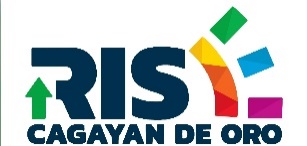 